LANDES-SCHÜTZENVERBAND FÜR NIEDERÖSTERREICH 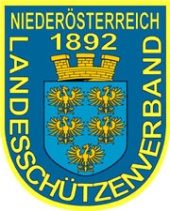 Landessportleiter  SENIOREN 3,   Joachim Beck,  2380 Perchtoldsdorf,   Ambros Riedergasse 33Telefon / Fax: 01 / 865 91 53    Handy: 0664 / 17 56 978  E-Mail: LsplS3@gmx.at,  ZVR: 395112688                Niederösterreichische Landesrekorde Senioren 3                                        Stand: 16.05. 20201.LG sitzend aufgelegtLG sitzend aufgelegtSenioren 3 Senioren 3 2018KOLM Josef  423,8ÖM LinzSeniorinnen 3Seniorinnen 32019Kerschbaumsteiner Brigitta419,7ÖM LinzSenioren 3ASenioren 3A2017Gamsjäger Anton421,3LM KlosterneuburgLM KlosterneuburgSeniorinnen 3ASeniorinnen 3A2017Jedlicka Hermine419,7LM KlosterneuburgLM KlosterneuburgMannschaft Senioren 3Mannschaft Senioren 32017Brausteiner W., Gamsjäger A., Hörhan F.1255,6LM KlosterneuburgLM Klosterneuburg2.LG stehend aufgelegtLG stehend aufgelegtSenioren 3 Senioren 3 2018KOLM Josef421,6ÖM LinzSeniorinnen 3Seniorinnen 32019Jedlicka Hermine408,0LM KlosterneuburgLM KlosterneuburgSenioren 3ASenioren 3A2019Paternoster Franz415,1LM KlosterneuburgLM KlosterneuburgSeniorinnen 3ASeniorinnen 3A2018Jedlicka Hermine413,1LM KlosterneuburgLM KlosterneuburgMannschaft Senioren 3Mannschaft Senioren 32018Kolm J.,Csepin H., Jedlicka A.1244,1ÖM Linz3.LP stehend freiLP stehend freiSenioren 3 Senioren 3 2018Ernst Walter Ing.359LM KlosterneuburgLM KlosterneuburgSeniorinnen 3Seniorinnen 32017Strasser Christa355LM KlosterneuburgLM KlosterneuburgSenioren 3ASenioren 3A2018Krautsack Ernst364LM KlosterneuburgLM KlosterneuburgSeniorinnen 3ASeniorinnen 3A2018Kunz -Jirma Christa339LM KlosterneuburgLM KlosterneuburgMannschaft Senioren 3Mannschaft Senioren 32016ERNST W., STRASSER Chr., SCHWARZ W.1062ÖM Linz4.LP stehend aufgelegtLP stehend aufgelegtSenioren 3 Senioren 3 2021Maier Richard Dipl. Ing.388LM KlosterneuburgSeniorinnen 3Seniorinnen 32017Ernst Christa381ÖM LinzÖM LinzSenioren 3ASenioren 3A2016Beck Klaus-Peter387LM KlosterneuburgLM KlosterneuburgSeniorinnen 3ASeniorinnen 3A2019Harlander Anita352LM KlosterneuburgLM KlosterneuburgMannschaft Senioren 3Mannschaft Senioren 32019Kolm J., Schwarz W., Stachelberger W.1153LM KlosterneuburgLM Klosterneuburg5.50m Gewehr sitzend50m Gewehr sitzendSenioren 3 Senioren 3 2016Kerndler Herbert396ÖM LinzSeniorinnen 3Seniorinnen 32017Miksche Edith383LM HollabrunnLM HollabrunnSenioren 3ASenioren 3A2017Jedlicka Alfred377LM HollabrunnLM HollabrunnSeniorinnen 3ASeniorinnen 3A2018Jedlicka Hermine378LM HollabrunnLM HollabrunnMannschaft Senioren 3Mannschaft Senioren 32019Kerndler H., Kolm J., Beck J.1160ÖM Linz6.50m Gewehr stehend aufgelegt50m Gewehr stehend aufgelegtSenioren 3 Senioren 3 2018Kolm Josef387LM HollabrunnLM HollabrunnSeniorinnen 3Seniorinnen 32019Jedlicka Hermine372LM HollabrunnLM HollabrunnSenioren 3ASenioren 3A2018Gröschel Helmut364LM HollabrunnLM HollabrunnSeniorinnen 3ASeniorinnen 3A2018Jedlicka Hermine369LM HollabrunnLM Hollabrunn7.Armbrust 10m sitzendArmbrust 10m sitzendSenioren 3 Senioren 3 2015Bauer Rudolf299LM KlosterneuburgLM KlosterneuburgSeniorinnen 3Seniorinnen 32015Berger Wilhelmine252LM KlosterneuburgLM KlosterneuburgSenioren 3ASenioren 3A2017Gschösser Georg295LM KlosterneuburgLM KlosterneuburgSeniorinnen 3ASeniorinnen 3A2016Zotter Johanna282LM KlosterneuburgLM Klosterneuburg